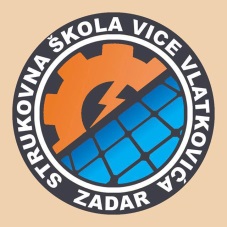 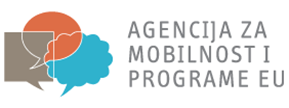 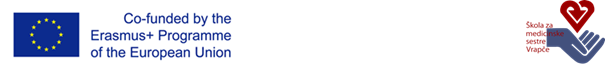 Nositelj projekta: Strukovna škola Vice Vlatkovića, ZadarNaziv i kodni broj projekta: „Rad i učenje u Finskoj i Irskoj“ 2018-1-HR01-KA102-047230 „Work and learn in Finland and Ireland“Poziv za prijavu nastavnika u svojstvu pratnje učenika na projektuU suradnji s partnerskim organizacijam OMNIA THE JOINT AUTHORITY OF EDUCATION IN ESPOO REGION iz Finske  i Martello Training iz Irske a u sklopu projekta „Rad i učenje u Finskoj i Irskoj“ odabranog od Agencije za mobilnost i programe EU sklopu Erasmus+ programa planiran je boravak i obavljanje stručne prakse za skupinu od 4 učenika/ca i 1 nastavnika u pratnji (7 dana) u Espoou, Finska  u trajanju od 02. veljače 2019. do 17. veljače 2019. godine, 16 dana, što uključuje i dane puta te boravak i obavljanje stručne prakse za 17 učenika/ca i 2 nastavnika u pratnji (svaki nastavnik po 8 dana) u Dublinu, Irska u trajanju od 03. veljače 2018. do 18. veljače 2019. godine. Uvjeti koje nastavnik/ca treba ispunjavati:nastavnik/ca Strukovne škole Vice VlatkovićaEuropass/CV znanje engleskog jezika Kriteriji:u motivacijskom pismu će se bodovati planirane aktivnosti nastavnika/ce vezane za organizaciju i način praćenja učenika tijekom mobilnosti, radu na promociji i vidljivosti projekta, organizaciji i sudjelovanju u diseminaciji projektaPostupak prijaveNatječajna dokumentacija se predaje u tajništvo Škole do 05. studenog 2018. godine.Objava rezultata natječajaKonačnu rang ljestvicu kao i odluku o izabranim nastavnicima Mobilnosti donijet će Komisija za odabir nakon završetka žalbenog postupka od 7 dana te će rezultate objaviti na mrežnim stranicama Škole.Zadar, 11. listopada 2018. godineKoordinatorica projektaElvira Pavić